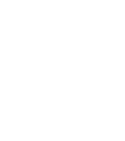 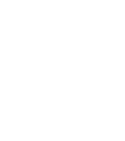 Programme of StudySubject: HistoryYear: 8Programme of StudySubject: HistoryYear: 8Programme of StudySubject: HistoryYear: 8                                                                            Autumn 1                                                                            Autumn 1                                                             Causes of the English Reformation                                                             Causes of the English Reformation                                                                          Autumn 2                                                                          Autumn 2                                                                   How successful was Elizabeth I?                                                                   How successful was Elizabeth I?                                                                         Spring 1                                                                         Spring 1                                                  Beginning of British Empire and the Slave trade                                                  Beginning of British Empire and the Slave trade                                                                        Spring 2                                                                        Spring 2                                                                     Slave trade to Civil Rights                                                                     Slave trade to Civil Rights                                                                    Summer 1                                                                    Summer 1                                                                 Slave trade to Civil Rights                                                                 Slave trade to Civil Rights                                                                    Summer 2                                                                    Summer 2                                                                 Expansion of British Empire c1800                                                                 Expansion of British Empire c1800